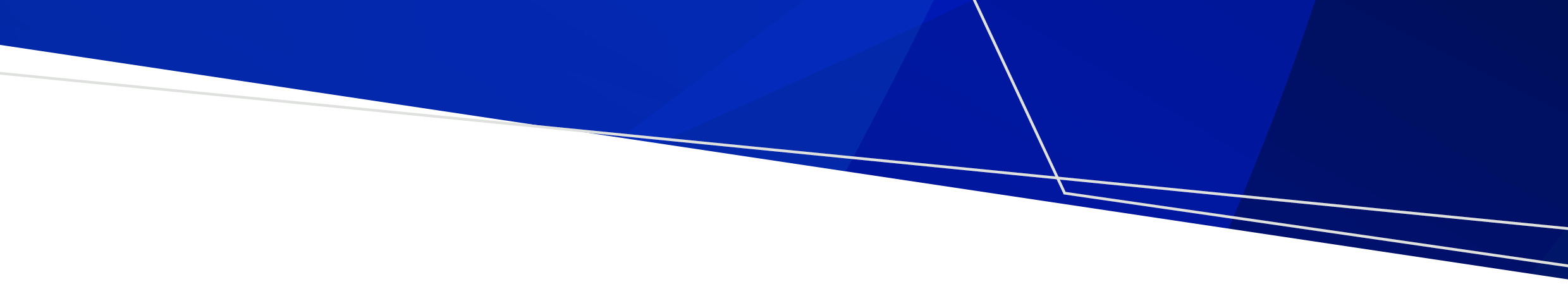 Purpose and ScopeTo provide guidance for the reporting of ambulatory mental health consumer activity in CMI/ODS for the ED MH AOD hub initiative.In scope:Reporting guidance for ambulatory community mental health activity data of ED MH AOD hub consumers in CMI/ODSOut of scope:Reporting guidance for admitted activity of ED MH AOD hub as these consumers are admitted as outlined in HDSS Bulletin 258 and in accordance with VAED requirements.OverviewThe purpose of these hubs is to enhance the emergency treatment and experience for those presenting with mental health and alcohol or other drugs issues (MH AOD).  It is expected these consumers will receive more timely assessment and specialist treatment, with access to dedicated physical space and workforce that is more conducive to therapeutic interventions than a conventional ED.Core features of ED MH AOD hubs will operate 24 hours a day, seven days a week to provide an integrated care pathway to respond to people presenting to the ED with urgent physical health and mental health or AOD needs.  These hubs will provide:Multi-disciplinary assessment and treatment services within EDShort stay unit (admitted service)Assertive outreach – within 28 day post discharge follow up service where required
Activity Data ReportingIt is important that all consumers who receive a face to face mental health assessment within the Emergency Department are registered in CMI in accordance with PMC - Registration of mental health consumers, March 2021 and contacts recorded accordingly.  This change to registration occurred in response to coronial recommendations specifically addressing the risks presented by repeated presentations of consumers across emergency departments for mental health care.As stated, admitted activity should be reported through VAED in accordance with HDSS Bulletin 258 and ambulatory face to face mental health activity should be reported in accordance with the requirements of the PMC, Registration of mental health consumers, March 2021.  All mental health non admitted activity within the ED MH AOD hub, including contact or restraint of consumers should be recorded against the service location of 26 – Mental Health AOD hub.All registered consumers seen by an ambulatory mental health service are to have contacts recorded in CMI/ODS.  Diagnoses, phase of care and outcome measures are also required for ambulatory consumers as per previous advice.Subcentre / Program SetupThis subcentre and program is to be used for ED MH AOD hub non admitted mental  health assessment and outreach activity reporting.  Phase of Care and outcome measures are required.It is recommended that two Programs be attached to this subcentre – one being for Assessment and the other for Outreach.SubcentreProgramRestraintAs a reminder, if a restraint intervention is undertaken in the ED MH AOD hub, a new restraint episode is required to be recorded for each new service location of the restraint.  For example, if restraint commenced in the Emergency Department and then within an acute mental health episode, this would be recorded as two separate restraint events.For More InformationFurther information about the correct use of CMI/ODS can be found on the Victorian Government’s website.  In particular, see the sections on; Registration of Clients, CMI/ODS Service Contacts and Subcentre/Program Maintenance. https://www.health.vic.gov.au/research-and-reporting/bulletins-and-program-management-circulars-pmcFor any queries relating to data reporting or program setup please email: MHDReporting@health.vic.gov.auMental Health Bulletin 64Emergency Department Mental Health and Alcohol and Other Drug (ED MH AOD) HubsOFFICIALSubcentre NameSubcentre TypeCampusProgram ClassCaseloadOpen ReasonMH/AOD  HubCommunity[The CMI/ODS campus where the Emergency Department MH/AOD hub will be located]CommunityNot RequiredNew ServiceProgram DescriptionClassificationProgram TypeTarget PopulationFund SourceAMHSStart DatePoC & OMAssessmentOutreachCommunityCS5 - Comm, AOD Mental Health hub - AdultNon specificAdult Continuing Care(Local Service)When program commenced at serviceYesTo receive this publication in an accessible format please email MHD Reporting <MHDReporting@health.vic.gov.au>Authorised and published by the Victorian Government, 1 Treasury Place, Melbourne.Available at Bulletins and Program Management Circulars (PMC) < https://www.health.vic.gov.au/research-and-reporting/bulletins-and-program-management-circulars-pmc>© State of Victoria, Department of Health and Human Services, June 2022